IT DOESN’T COST TO JOIN THE UNION, IT PAYS!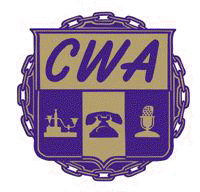 YOU   MAKE THE DIFFERENCE  IN THE STRENGTH OF OUR UNION!SALARY			*MEMBER FEES						          PER PAY PERIOD*						   $	20,000		$	7.52						25,000			9.40						30,000			11.28						35,000			13.16							40,000			15.04							45,000			16.92							50,000			18.80						55,000			20.68							60,000		           22.56							65,000			24.44							70,000			26.32						75,000			28.19							80,000			30.07						    85,000				31.96					    90,000				33.83						    95,000				35.72				* BASED ON 26 PAY PERIODS     ** BASED ON A 35 HOUR WORK WEEKOUR BARGAINING POWER IS ALL THE DIFFERENCE IN THE WORLD!